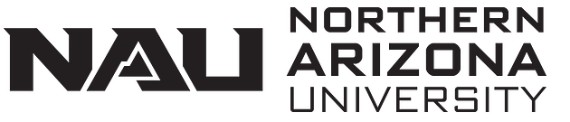 Reinstatement Appeal OptionsReinstatement after Academic Suspension is NOT automatic. An appeal must be approved before a student can return to NAU. There are four situations in which a student can be reinstated.Option 1: Taking courses at another institution after suspensionStudent completes at least 12 transferable academic or developmental semester units (after the suspension) at another institution and earns a cumulative grade point average (GPA) of 2.5 or higher for all completed units in applicable term(s). Terms will be calculated by starting with the most recent and then including entire past terms till the 12 units are reached. While all courses in the term will be used for the GPA calculation, please note that only grades of C or better transfer. You may submit an appeal while your courses are still in progress, however grades for courses in progress must be posted or verified prior to the start of the term/session that the student intends to return. It is strongly recommended that you work with your academic advisor prior to enrolling in the 12 units to see what courses are considered academic or developmental, what courses would be most beneficial to your program of study as well as how GPA and coursework will be calculated. An unofficial transcript, grade report and/or class schedule will be used to verify the courses.Complete a Reinstatement Appeal Form and submit by the deadline.Option 2: Extenuating circumstancesStudent had extenuating circumstances beyond the student’s control during the term(s) prior to suspension. The guidelines for extenuating circumstances are explained on the following page along with the required documentation to verify the extenuating circumstances as well as resolution as to how it will no longer impair academic performance. Students have up to two years from the last day of the term of suspension to use this option. Complete a Reinstatement Appeal Form and submit by the deadline.Option 3:  Academic RenewalStudent will be required to do an Academic Renewal Form for one or more terms. Academic renewal will remove grades of D and F for up to four terms from your cumulative GPA calculation. If academic renewal will bring your cumulative GPA above a 2.0, then you will be reinstated. Complete a Reinstatement Appeal Form and submit by the deadline as well as an Academic Renewal Form (signed by your academic advisor). Please note AR may only be used once while an undergraduate at NAU.